    REPUBLICA MOLDOVA                                                                             РЕСПУБЛИКA МОЛДОВА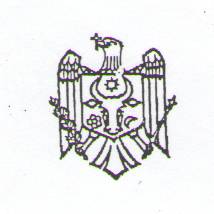               PRIMĂRIA                                                                                                        ПРИМЭРИЯ    COMUNEI  PUŢINTEI                                                                                   КОММУНЫ ПУЦИНТЕЙ            MD 3554  comuna Puţintei                                                                               МД 3554  коммуна Пуцинтей  Tel. (235) 61-6-36, 61-6-34                                                                                   Тел. (235) 61-6-36, 61-6-34       c/f 1007601003312                                                                                                 ф/к 1007601003312e-mail: prim-putintei@yandex.ru                                                                    э-почта:  prim-putintei@yandex.ru                                                               __________________________________________________________________________________________                               DECIZIE nr. 14.7                 PROIECTdin 08 decembrie 2022Cu privire la plata premiului anualPentru rezultatele activității în anul 2022”       În conformitate cu art. 14 alin. (2) lit. n) din Legea Republicii Moldova nr. 436/2006 privind administratia publica locala, art.27 din Legea privind finanțele publice locale nr.397/2003, art. 211  din Legea nr. 270/2018 privind sistemul unitar de salarizare în sectorul bugetar, Regulamentul privind modul de calculare și plată a premiului anual personalului din unitățile bugetare pentru rezultatele activității în anul 2022, avînd avizul pozitiv al comisiei consultative de specialitate buget și finanțe, Consiliul comunal Puţintei D E C I D E:Se acordă premie pentru rezultatele activității în anul 2022 funcționarilor publici, în mărime de 50% din salariul de bază, care se plătește din contul economiei mijloacelor pentru retribuirea muncii, alocate pentru anul 2022, după cum urmează:Contabilitatea (Zatic Tudor, contabil-șef) va efectua achitarea premiei persoanelor vizate pe parcursul lunii decembrie curent, conform legislației.Prezenta decizie urmează a fi adusă la cunoștință persoanelor vizate cu drept de atac în Judecătoria Orhei în termen de 30 de zile calendaristice și se include în Registru de Stat al Actelor Locale în termenii stabiliți de legislație.Controlul asupra prezentei decizii se pune în seama primarului, d-nei Nanii Elena.        Președintele ședinței:                                                                                                                             La data de __________________________         Secretarul consiliului local:                                   SOROCEAN Ludmila                                                                                La data de __________________________Nr. de ordineNumele, prenumeleFuncția Salariul de baza luat în calculZilele efectiv lucratecoeficientulSuma, lei1Nanii Elenaprimar220502Sorocean LudmilaSecretar CL127503 Sorocean LudmilaPrimar interimar1250